)Техническое заданиеОбщие сведенияОбъект работ:Название и версия ИБ: Бухгалтерия предприятия, редакция 3.0 (3.0.134.23)Назначение и цели работБудет создан внешний отчет средствами СКД, а также внесены доработки с помощью расширения, согласно требованиям, описанным в п. 3.1.Состав и содержание работ Будет создан внешний отчет средствами СКД, а также внесены доработки с помощью расширения «План-факт доходов и расходов» и возможностью выбора интересующего периода с точностью до определенного месяца или недели. Для указания плановых данных в справочнике по каждому Контрагенту во вкладке «Договоры контрагентов» в реквизитах «Расчеты» будет добавлено поле «Срок оплаты на дату» и «Сумма» с указанием валюты, отображаются по одной строке с добавлением необходимого количества сроков оплаты с суммами.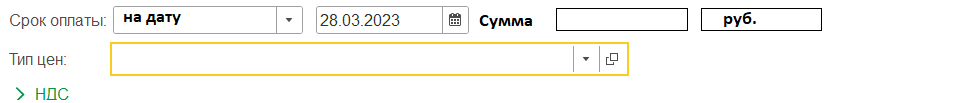 Отчет будет состоять из трех таблиц: Итоговая, Доходы и Расходы. Таблица «Итоговая» будет иметь группировки по кварталам, по месяцам и итоговая сумма.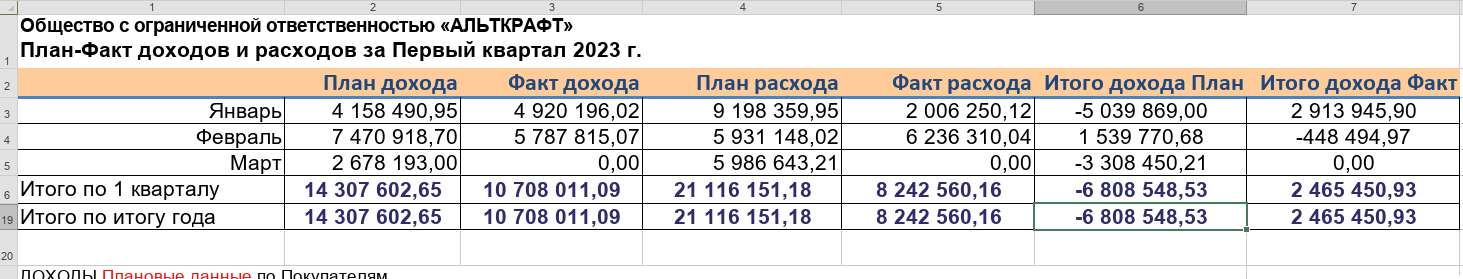 Итоговые суммы по кварталам можно увидеть в группировках. Ниже будет выводиться общий «Итог» по данной таблице. Таблица будет иметь следующие  колонки:«План дохода» - итоговая сумма планового дохода за месяц, берется из таблицы «Доходы» по колонке «Плановый доход»;«Факт дохода» - итоговая сумма фактического дохода за месяц, берется из таблицы «Доходы» по колонке «Плановый доход»;«План расхода» - итоговая сумма планового расхода за месяц, берется из таблицы «Расходы» по колонке «Фактический доход»;«Факт расхода» - итоговая сумма фактического расхода за месяц, берется из   таблицы «Расходы»;«Итого дохода План» - разница между колонками «План дохода» и «План расхода»;«Итого дохода Факт» - разница между колонками «Факт дохода» и «Факт расхода».Таблица «Доходы» будет иметь колонки:«Покупатели» - выводиться иерархическая структура каталогов с контрагентом;«Плановый доход» - берется сумма по каждому Контрагенту в группах Покупатели РФ и Экспорт услуг из реквизита договора «Расчеты» с учетом поля «Срок оплаты на дату» и «Сумма» с тем количеством полей, которое установлено в данном реквизите;«Фактический доход» - берется напрямую из проведенных документов «Поступление на расчетный счет» с учетом даты поступления. По «Фактическому доходу» учитывается все поступление денежных средств на расчетный счет, в том числе возвраты поставщиков, поступление процентов от банка, возвраты излишне уплаченных налогов и т.п. по виду операции в платежном порученииТаблица «Доходы» будет иметь следующие группировки: По горизонтали группировка выполняется по месяцам за выбранный период. Вертикально будет выводиться группировка иерархическая структура каталогов с контрагентом, затем  группировка «Статья движения денежных средств» и группировка «Основание», где будет выводиться сумма плановая из справочника, «Договор контрагента» или документ «Поступление на расчетный счет».В самом низу таблицы «Доходы» выводится общий итог по каждой колонке.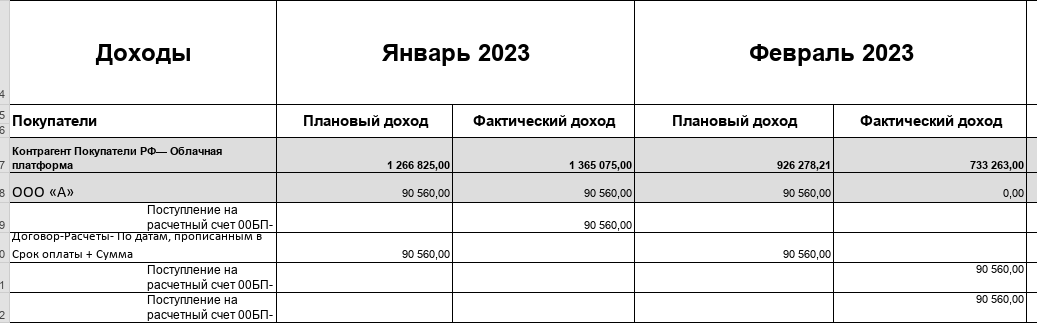 Таблица «Расходы» будет иметь следующие колонки:«Поставщик» - выводится иерархическая структура каталогов с контрагентом;«Плановый расход» - в большинстве случаев сумма рассчитывается как средняя сумма фактических расходов по каждой Группе за предыдущий год, т.е. «Сумма фактических расходов» за год по «Группе» / «12 месяцев» или «Количество месяцев, по которым была оплата по данной «Группе». Так же есть исключения с другим расчетом, об этом будет ниже;«Фактический расход» - берется напрямую из проведенных документов «Списание с расчетного счета» с учетом даты списания;Таблица «Расходы» будет иметь следующие группировки: По горизонтали группировка выполняется по месяцам за выбранный период. Вертикально будет выводиться группировка иерархическая структура каталогов с контрагентом, с указанием договора или документа «Списание с расчетного счета». В самом низу таблицы «Расходы» выводится общий итог по каждой колонке.Для расчета «Планового расхода» в особых случаях в группу контрагентов будут добавлены переключатели:«Аренда Офиса» - Для расчета «Планового расхода» учитывается сумма по каждому Контрагенту в группе «Поставщики» - «Аренда офиса», указанная в договоре «Вид договора – С поставщиком» из реквизита договора «Расчеты» с учетом даты «Срок оплаты на дату» и «Сумма»;«Налог УСН» - для расчета «Планового расхода» берётся конечное кредитовое сальдо на конец периода по счету 68.12 за предыдущий квартал;«Оплата труда» - для расчета «Планового расхода» берутся данные с соблюдением иерархической структуры по подразделениям из документа«Отражение зарплаты в бухучете» за предыдущий месяц по каждому сотруднику;«НДФЛ и Страховые взносы» - для расчета «Планового расхода» берутся данные из документа «Отражение зарплаты в бухучете» за предыдущий месяц.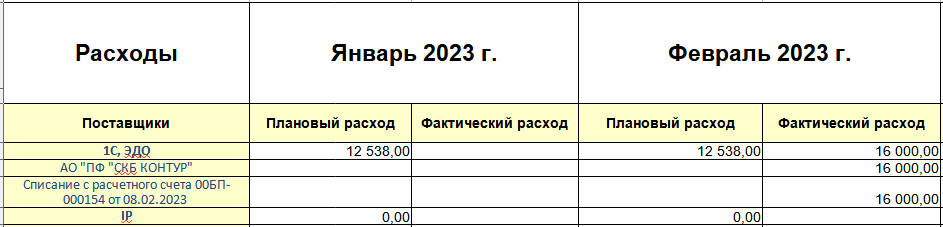 Способ реализации и оценка работКонтроль результатов работыРабота считается выполненной в случае, когда создан внешний отчет средствами СКД, а также внесены доработки с помощью расширения для работы отчета и Заказчиком приняты данные Работы Исполнителя путем подписания акта сдачи-приемки работ. Отчет формируется за период с данными по трем таблицам Итоговая, Доходы и Расходы. Есть возможность указать отборы по «Контрагенту», «Договору», «Статье движение  денежных средств».Сроки выполнения работСрок выполнения работ составляет до 15 рабочих дней !!!!!!!!!  Порядок и сроки сдачи работ;Сдача работ производится согласно пунктам 4 и 5 данного Технического задания; В случае обнаружения несоответствия выполненной работы данному Техническому заданию, Заказчик должен сообщить о нем в срок не более 3 (трех) рабочих недель с момента передачи результатов работ.Работа считается принятой, в случае отсутствия обратной связи со стороны заказчика в течение 3 (трех) рабочих недель с момента передачи заказчику итогов работ.Все замечания и дополнения, поданные после принятия работы, считаются новой                 задачей и оцениваются дополнительно, если только такие замечания не связаны с несоответствием результатов работ требованиям настоящего Технического задания, если только такие замечания не связаны с несоответствием результатов работ требованиям настоящего Технического задания.№ п/пНаименование работПланируемые Трудозатраты, ч4.1.Будет создан внешний отчет средствами СКД, а такжевнесены доработки с помощью расширения согласно требованиям, описанным в п. 3.1.30